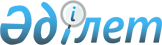 О признании утратившим силу решения акима Сайрамского района от 9 октября 2017 года № 16 "Об объявлении чрезвычайной ситуации природного характера местного масштаба"Решение акима Сайрамского района Южно-Казахстанской области от 23 января 2018 года № 2. Зарегистрировано Департаментом юстиции Южно-Казахстанской области 22 февраля 2018 года № 4459
      В соответствии со статьей 37 Закона Республики Казахстан от 23 января 2001 года "О местном государственном управлении и самоуправлении в Республике Казахстан" и статьей 27 Закона Республики Казахстан от 6 апреля 2016 года "О правовых актах", аким Сайрамского района РЕШИЛ:
      1. Признать утратившим силу решение акима Сайрамского района от 9 октября 2017 года № 16 "Об объявлении чрезвычайной ситуации природного характера местного масштаба" (зарегистрированного в Реестре государственной регистрации нормативных правовых актов за № 4235, опубликовано 27 октября 2017 года в газете "Пульс Сайрама" и в Эталонном контрольном банке нормативных правовых актов Республики Казахстан в электронном виде 16 ноября 2017 года).
      2. Государственному учреждению "Аппарат акима Сайрамского района" в порядке, установленном законодательными актами Республики Казахстан, обеспечить:
      1) государственную регистрацию настоящего решения в территориальном органе юстиции;
      2) в течение десяти календарных дней со дня государственной регистрации настоящего решения направление его копии в бумажном и электронном виде на казахском и русском языках в Республиканское государственное предприятие на праве хозяйственного ведения "Республиканский центр правовой информации" для официального опубликования и включения в Эталонный контрольный банк нормативных правовых актов Республики Казахстан;
      3) в течение десяти календарных дней после государственной регистрации настоящего решения направление его копии на официальное опубликование в периодические печатные издания, распространяемых на территории Сайрамского района;
      4) размещение настоящего решения на интернет-ресурсе акимата Сайрамского района после его официального опубликования.
      3. Настоящее решение вводится в действие по истечении десяти календарных дней после дня его первого официального опубликования.
      4. Контроль за исполнением настоящего решения оставляю за собой.
					© 2012. РГП на ПХВ «Институт законодательства и правовой информации Республики Казахстан» Министерства юстиции Республики Казахстан
				
      Аким района

Б. Мамаев
